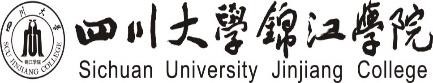 求	职	申	请	表Application Form申请职位：Intended Post	 工作性质：	专职	兼职	任意Category	□ Full Time		□ Either □ Part Time最低薪资要求（含福利）：	可到岗日期：Min Salary（Welfare Included）	Date Available申请职位：Intended Post	 工作性质：	专职	兼职	任意Category	□ Full Time		□ Either □ Part Time最低薪资要求（含福利）：	可到岗日期：Min Salary（Welfare Included）	Date Available申请职位：Intended Post	 工作性质：	专职	兼职	任意Category	□ Full Time		□ Either □ Part Time最低薪资要求（含福利）：	可到岗日期：Min Salary（Welfare Included）	Date Available申请职位：Intended Post	 工作性质：	专职	兼职	任意Category	□ Full Time		□ Either □ Part Time最低薪资要求（含福利）：	可到岗日期：Min Salary（Welfare Included）	Date Available申请职位：Intended Post	 工作性质：	专职	兼职	任意Category	□ Full Time		□ Either □ Part Time最低薪资要求（含福利）：	可到岗日期：Min Salary（Welfare Included）	Date Available申请职位：Intended Post	 工作性质：	专职	兼职	任意Category	□ Full Time		□ Either □ Part Time最低薪资要求（含福利）：	可到岗日期：Min Salary（Welfare Included）	Date Available申请职位：Intended Post	 工作性质：	专职	兼职	任意Category	□ Full Time		□ Either □ Part Time最低薪资要求（含福利）：	可到岗日期：Min Salary（Welfare Included）	Date Available申请职位：Intended Post	 工作性质：	专职	兼职	任意Category	□ Full Time		□ Either □ Part Time最低薪资要求（含福利）：	可到岗日期：Min Salary（Welfare Included）	Date Available近期照片Recent Photo近期照片Recent Photo个人资料 General Information个人资料 General Information个人资料 General Information个人资料 General Information个人资料 General Information个人资料 General Information个人资料 General Information个人资料 General Information个人资料 General Information个人资料 General Information姓 名Name性 别Sex 民 族Nationality籍 贯Native Place出生日期Date of Birth婚姻状况Marital Status政治面貌Political Affiliation身 高Height           cm           cm           cm最高学历Record of Schooling学位Academic Degree学位Academic Degree职 称Title of Professional Post职 称Title of Professional Post职 称Title of Professional Post住 址Address身份证号码ID Number身份证号码ID Number电 话Phone电子邮箱E-mail电子邮箱E-mail家庭状况 Family Information家庭状况 Family Information家庭状况 Family Information家庭状况 Family Information家庭状况 Family Information家庭状况 Family Information家庭状况 Family Information家庭状况 Family Information家庭状况 Family Information家庭状况 Family Information家庭成员Family Member姓名Name地址/职业/职位Adress/Occupation/Position地址/职业/职位Adress/Occupation/Position地址/职业/职位Adress/Occupation/Position地址/职业/职位Adress/Occupation/Position联系电话Telephone联系电话Telephone联系电话Telephone联系电话Telephone父亲Father母亲Mother配偶Spouse子女Children教育/培训程度Education/Training Background教育/培训程度Education/Training Background教育/培训程度Education/Training Background教育/培训程度Education/Training Background教育/培训程度Education/Training Background教育/培训程度Education/Training Background教育/培训程度Education/Training Background教育/培训程度Education/Training Background教育/培训程度Education/Training Background教育/培训程度Education/Training Background学校/机构名称School/Organization从 From至 To专业 Sprcialty专业 Sprcialty专业 Sprcialty学位Degree学位Degree证书Certificate证书Certificate语言水平 Language Proficiency语言水平 Language Proficiency语言水平 Language Proficiency语言水平 Language Proficiency语言水平 Language Proficiency语言水平 Language Proficiency语言水平 Language Proficiency语言水平 Language Proficiency语言水平 Language Proficiency语言水平 Language Proficiency会话Speaking会话Speaking会话Speaking阅读Reading阅读Reading阅读Reading写作Writing写作Writing写作Writing良好Good一般Fair差Poor良好Good一般Fair差Poor良好Good一般Fair差Poor普通话Mandarin英语English其他语言Other Languages技巧与技能 Skills& Abilities技巧与技能 Skills& Abilities技巧与技能 Skills& Abilities技巧与技能 Skills& Abilities技巧与技能 Skills& Abilities技巧与技能 Skills& Abilities技巧与技能 Skills& Abilities技巧与技能 Skills& Abilities技巧与技能 Skills& Abilities□电脑操作 Computer Operation□电脑操作 Computer Operation□电脑操作 Computer Operation□ 驾驶执照 Driving License□ 驾驶执照 Driving License□ 驾驶执照 Driving License□ 驾驶执照 Driving License□ 其他 Others□ 其他 Others工作经历 Employment Record工作经历 Employment Record工作经历 Employment Record工作经历 Employment Record工作经历 Employment Record工作经历 Employment Record工作经历 Employment Record工作经历 Employment Record工作经历 Employment Record以前单位名称Name of Previos Unit从From至To职位Position离职原因Excuse for Quitting离职原因Excuse for Quitting是否已解除劳动关系Contract Renounced?是否已解除劳动关系Contract Renounced?证明人及电话Reference&Phone曾获科研、学术成果 Academic Studies and Researches曾获科研、学术成果 Academic Studies and Researches曾获科研、学术成果 Academic Studies and Researches曾获科研、学术成果 Academic Studies and Researches曾获科研、学术成果 Academic Studies and Researches曾获科研、学术成果 Academic Studies and Researches曾获科研、学术成果 Academic Studies and Researches曾获科研、学术成果 Academic Studies and Researches曾获科研、学术成果 Academic Studies and Researches日期Date单位名称Name of Previous Unit单位名称Name of Previous Unit科研/学术成果Scientific/Academic Achievement科研/学术成果Scientific/Academic Achievement科研/学术成果Scientific/Academic Achievement所获奖项Awards所获奖项Awards证明人及电话Reference&Phone兴趣与爱好Interests& Hobbies兴趣与爱好Interests& Hobbies兴趣与爱好Interests& Hobbies兴趣与爱好Interests& Hobbies兴趣与爱好Interests& Hobbies兴趣与爱好Interests& Hobbies兴趣与爱好Interests& Hobbies兴趣与爱好Interests& Hobbies兴趣与爱好Interests& Hobbies其他资料 Other Information其他资料 Other Information其他资料 Other Information其他资料 Other Information其他资料 Other Information其他资料 Other Information其他资料 Other Information其他资料 Other Information其他资料 Other Information在相关处以“V”表示Mark with a "V" in the right colum在相关处以“V”表示Mark with a "V" in the right colum在相关处以“V”表示Mark with a "V" in the right colum在相关处以“V”表示Mark with a "V" in the right colum是Yes否No如有，请说明详情State the nature,if there is any如有，请说明详情State the nature,if there is any如有，请说明详情State the nature,if there is any曾否因为违反法律行为而被判刑或劳动教养have you ever been convicted of a crime?曾否因为违反法律行为而被判刑或劳动教养have you ever been convicted of a crime?曾否因为违反法律行为而被判刑或劳动教养have you ever been convicted of a crime?曾否因为违反法律行为而被判刑或劳动教养have you ever been convicted of a crime?曾否患有严重疾病、受伤或接受手术治疗Have you ever suffered any serious injuries,illness or had an operation?曾否患有严重疾病、受伤或接受手术治疗Have you ever suffered any serious injuries,illness or had an operation?曾否患有严重疾病、受伤或接受手术治疗Have you ever suffered any serious injuries,illness or had an operation?曾否患有严重疾病、受伤或接受手术治疗Have you ever suffered any serious injuries,illness or had an operation?是否愿意接受加班或工作调动Ready to work overtime or accept possible post shift?是否愿意接受加班或工作调动Ready to work overtime or accept possible post shift?是否愿意接受加班或工作调动Ready to work overtime or accept possible post shift?是否愿意接受加班或工作调动Ready to work overtime or accept possible post shift?紧急情况下的联系人 Person to be Notified in Case of Emergerncy紧急情况下的联系人 Person to be Notified in Case of Emergerncy紧急情况下的联系人 Person to be Notified in Case of Emergerncy紧急情况下的联系人 Person to be Notified in Case of Emergerncy紧急情况下的联系人 Person to be Notified in Case of Emergerncy紧急情况下的联系人 Person to be Notified in Case of Emergerncy紧急情况下的联系人 Person to be Notified in Case of Emergerncy紧急情况下的联系人 Person to be Notified in Case of Emergerncy紧急情况下的联系人 Person to be Notified in Case of Emergerncy关系Relationship关系Relationship姓名Name姓名Name地址Adress地址Adress地址Adress联系电话Telephone联系电话Telephone承诺 Promise：本人在该申请书中所填写的一切均属实且准确。如有隐瞒或虚报，自愿接受立即解雇之处分并承担相应责  任。本人授权调查上述资料的真实性。The information provided by me in this application form is ture.Any false statement or dishonest answer to any qustions is sufficient for immdiate termination.I also authorize investigatio of the above inforamtion for the purpose of verfication.